Help guide 5: How to view feedback from teachers on work completed 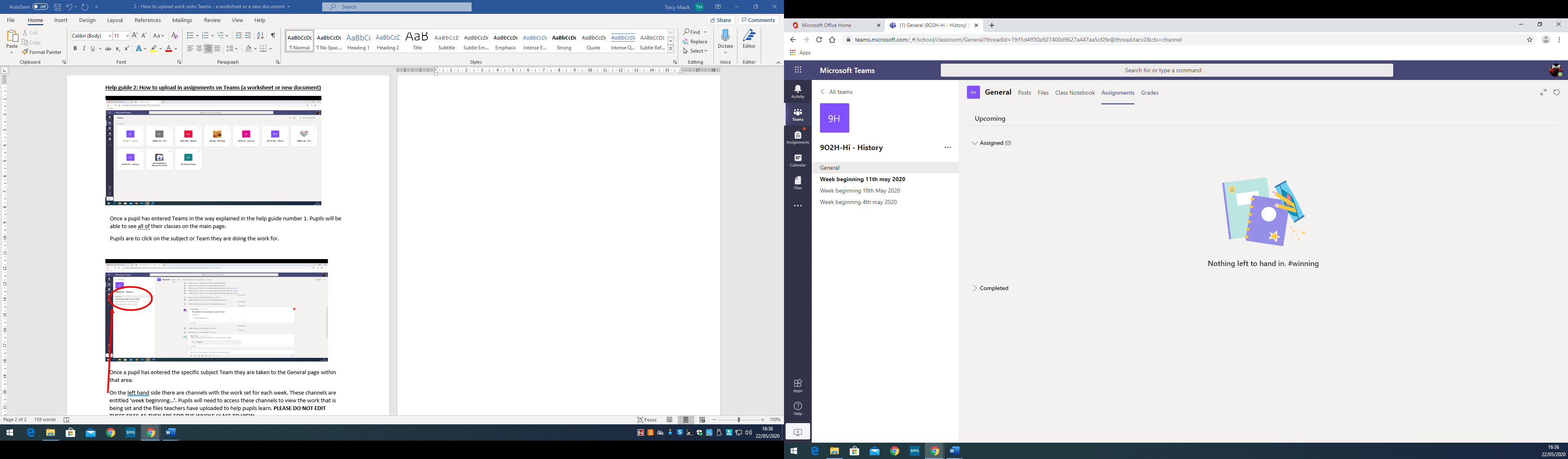 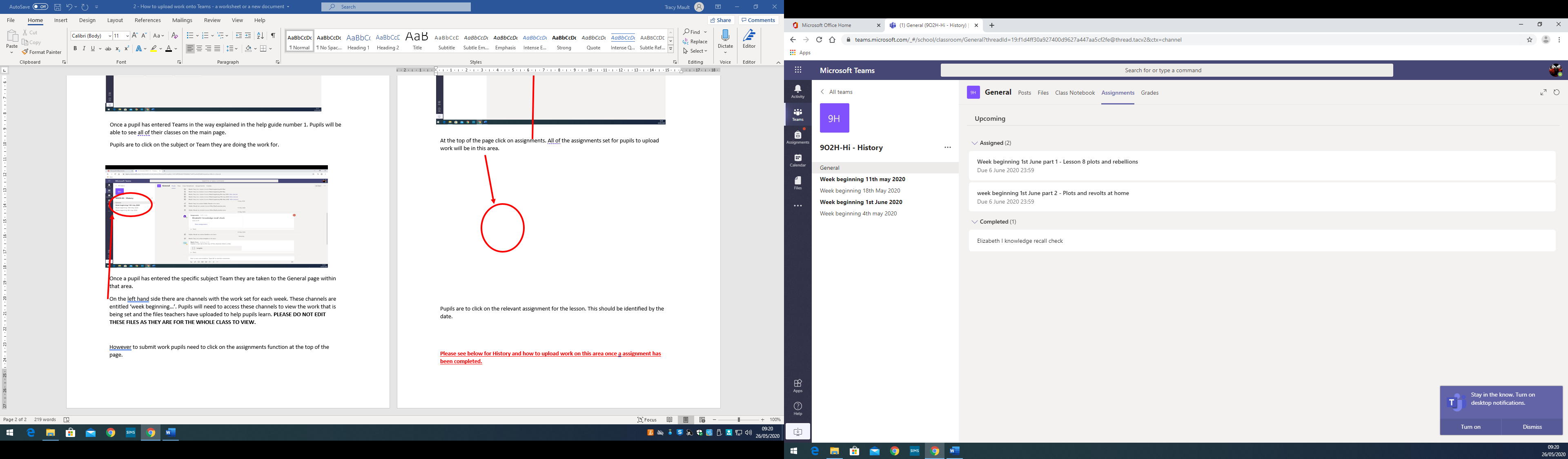 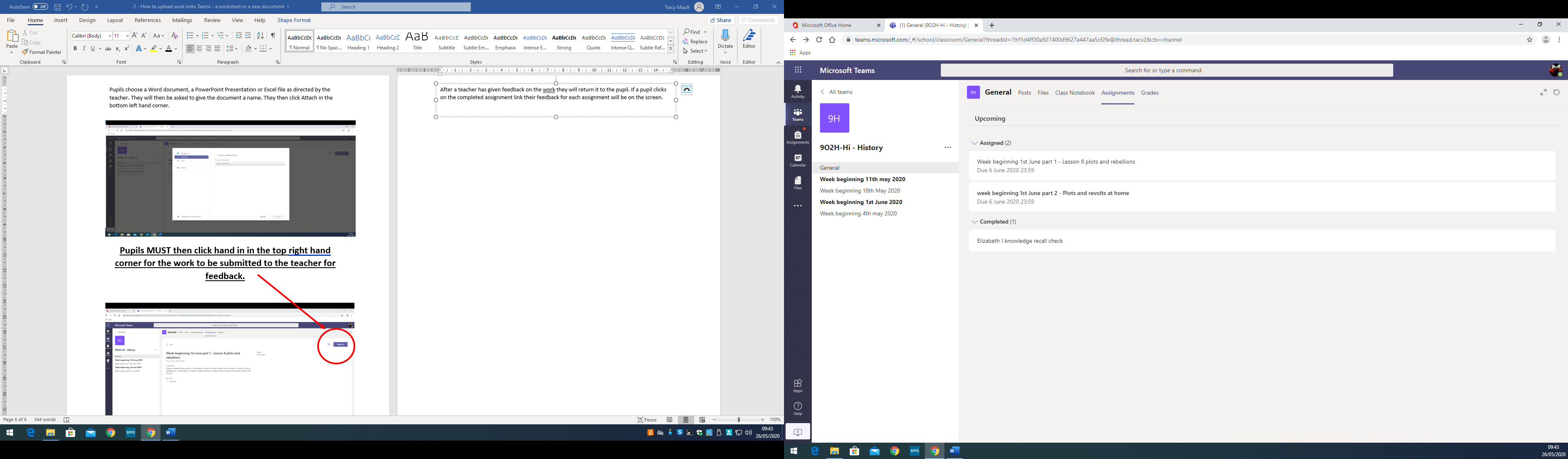 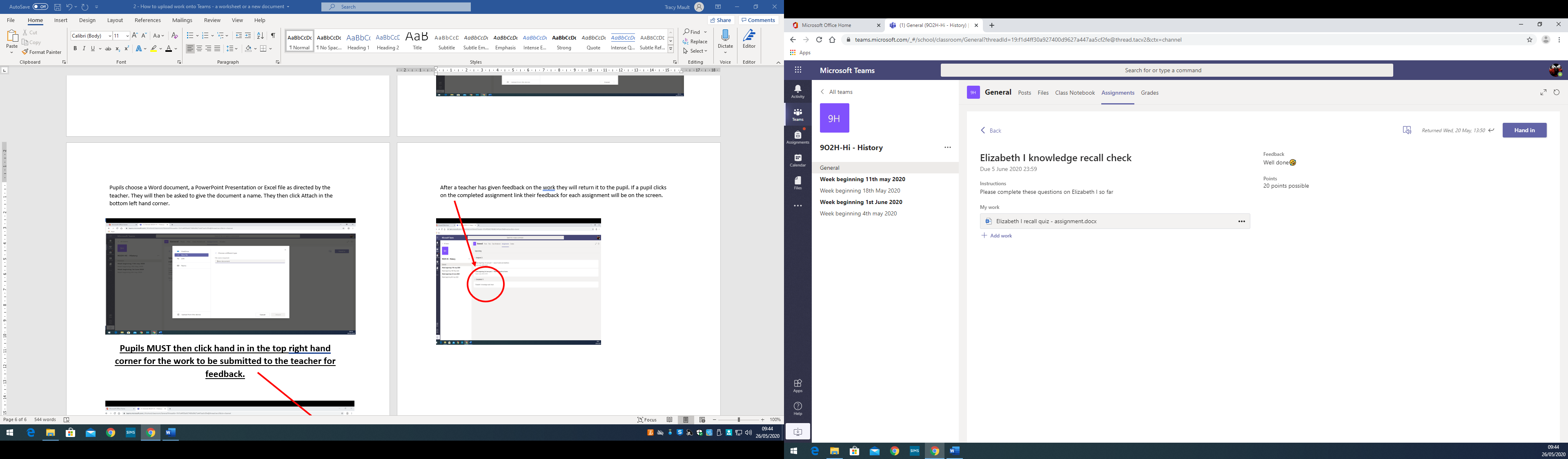 